   　参加者募集第１５回ふるさとウォーキング～　早春のみよしの路を歩きましょう　～● 主　　催　　坂戸市体育協会三芳野支部・坂戸市立三芳野公民館● 日　　時　　令和６年３月３日（日）小雨決行《予備日は、ありません。》午前８時１５分　集合・開会式（公民館）午前８時３０分出発● 参 加 費　　無　料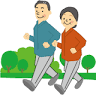 ● 集合場所　　三芳野公民館　館庭● コ ー ス　　慈眼寺・三芳野地区ほか（約８ｋｍ）● 対　　象　　地区在住・在勤者　５０人● 持 ち 物　　動きやすい服装、飲み物、雨具● 申 込 み　　令和６年２月２１日（水）まで三芳野公民館へ申込書を提出いただくか、お電話ください。（住所：横沼１５３－３　TEL：281‐0058　FAX：289-3951）※参加の皆様には、自己の責任において健康管理に十分注意し、当日に体の不調や異常を感じた時は、参加を見合わせてください。